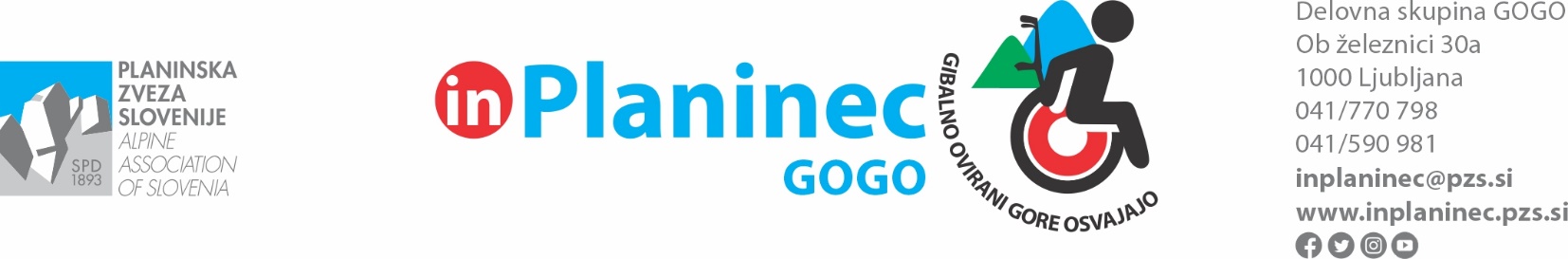 Prijavni obrazec GOGO 2022VSESLOVENSKI INKLUZIJSKI POHODČETRTEK, 9. JUNIJ 2022 – TOŠKO ČELOIme in priimek: __________________________________________________________Elektronski poštni naslov za obveščanje o akciji GOGO : ______________________________________________Telefon: ____________________________________________________________________________________Za vzpon do koče bom uporabljal/a:navaden invalidski voziček                                o električni vozičekpomagala – hodulja, bergle                               o ___________________________Potrebujem spremljevalca/prostovoljca od zbirnega mesta do koče na poti: enega                      o  dva             o ne potrebujem pomočiKoliko oseb vas bo spremljalo: __________________ A že imaš majico GOGO:  o DA      o NE     o (če jo še nimaš) vpiši velikost:  __________Prevoz:  o  pripeljem se z lastnim prevozom      o LPP LJ                  o potrebujem organiziran prevozOrganiziran prevoz - vaš naslov: ______________________________________________________________Vrsta invalidnosti: __________________________________________________________________________ Društvo: ___________________________________________________________________________________Posebnost pri hrani – intoleranca: ______________________________________________________________Izbor hrane: označi število porcij za sebe in spremstvoZelenjavna enolončnica ________,  2.   golaž ______, Prostor za vaš komentar  ________________________________________________________________________ ____________________________________________________________________________________________Izpolni z računalnikom in pošlji kot word dokument ali izpolni ročno, skenirano pošlji na 2020goov@gmail.com ali po pošti na Planinska zveza Slovenije, Ob železnici 30a, 1000 Ljubljana.Planinska zveza Slovenije (PZS), Ob železnici 30a, 1000 Ljubljana, Sonček – Zveza društev za cerebralno paralizo Slovenije so. p. (Zveza Sonček so. p.), Rožanska ulica 2, 1000 Ljubljana, Društvo distrofikov Slovenije, Linhartova 1, 1000 Ljubljana  in Zveza paraplegikov Slovenije (ZPS), Štihova ulica 14, 1000 Ljubljana zbira in uporablja osebne podatke iz obrazca za na podlagi 6. člena 1(b) odstavka Splošne uredbe o varstvu podatkov, za namen evidentiranja in obveščanja udeležencev dogodka. Podatki se hranijo do zaključka dogodka. Seznanjen sem, da imam glede svojih osebnih podatkov pravico do seznanitve, dopolnitve, popravka, prenosljivosti in ugovora. Dogodek ima značaj javnega dogodka, na kateri se lahko izvaja foto in video snemanje za objavo na spletnih straneh, socialnih omrežjih, medijskih objavah in v glasilih PZS,  Zveze Sonček so. p., DDS, ZMSS in ZPS.